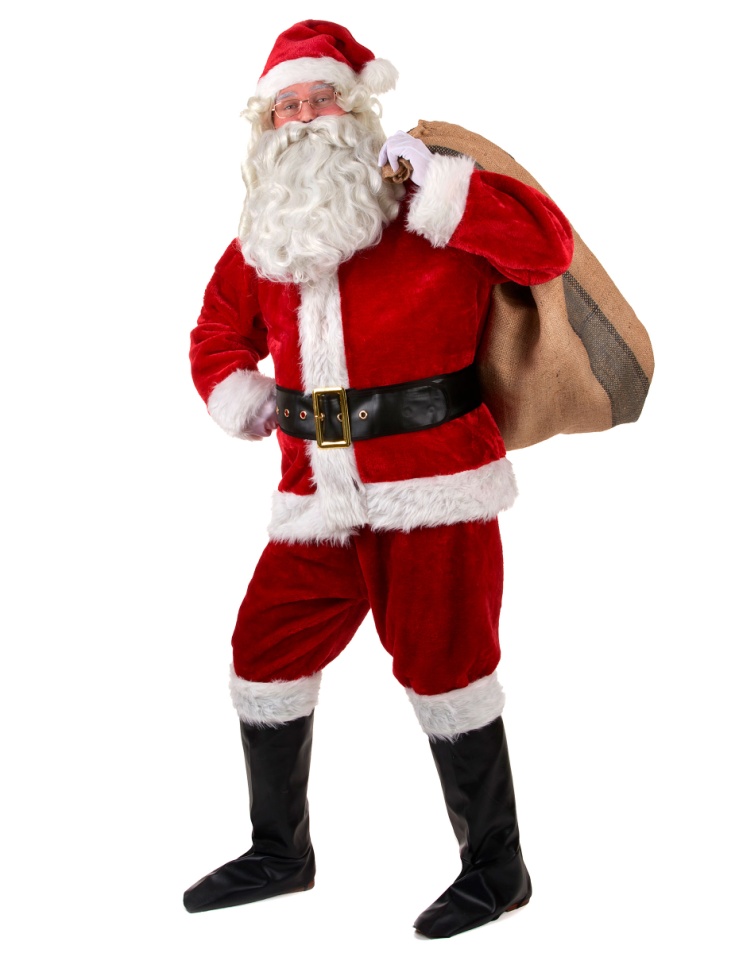 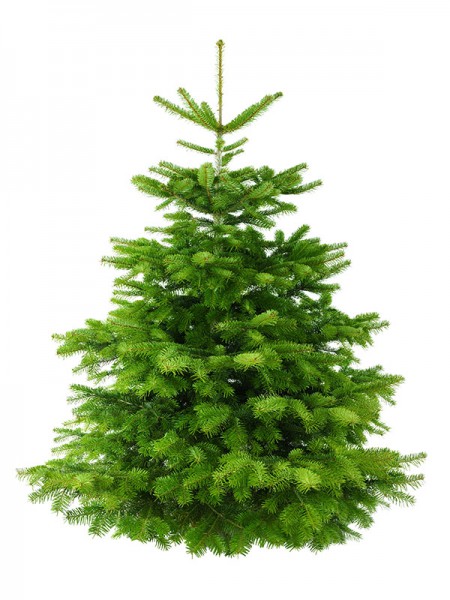 père Noëlsapin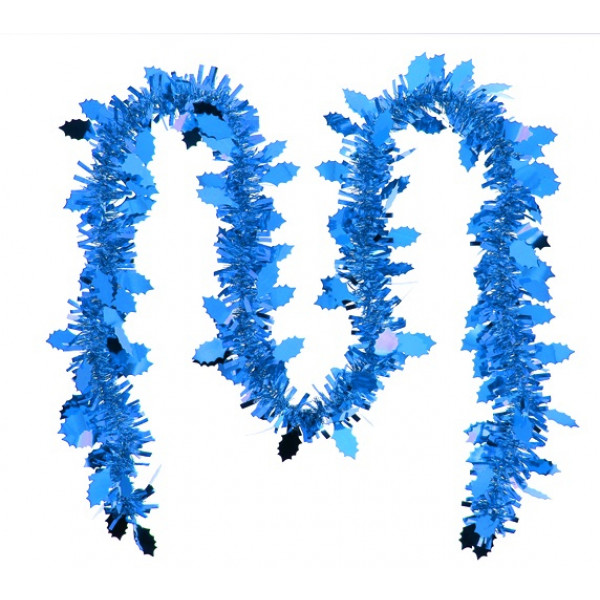 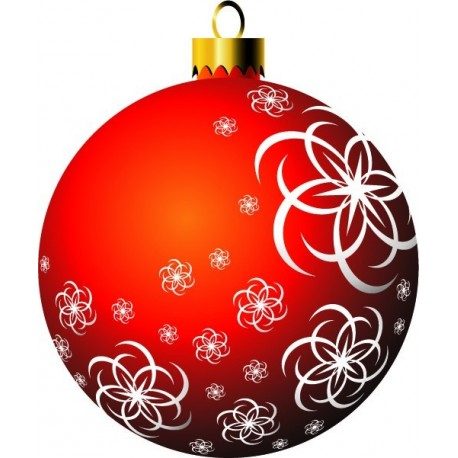 guirlandeboule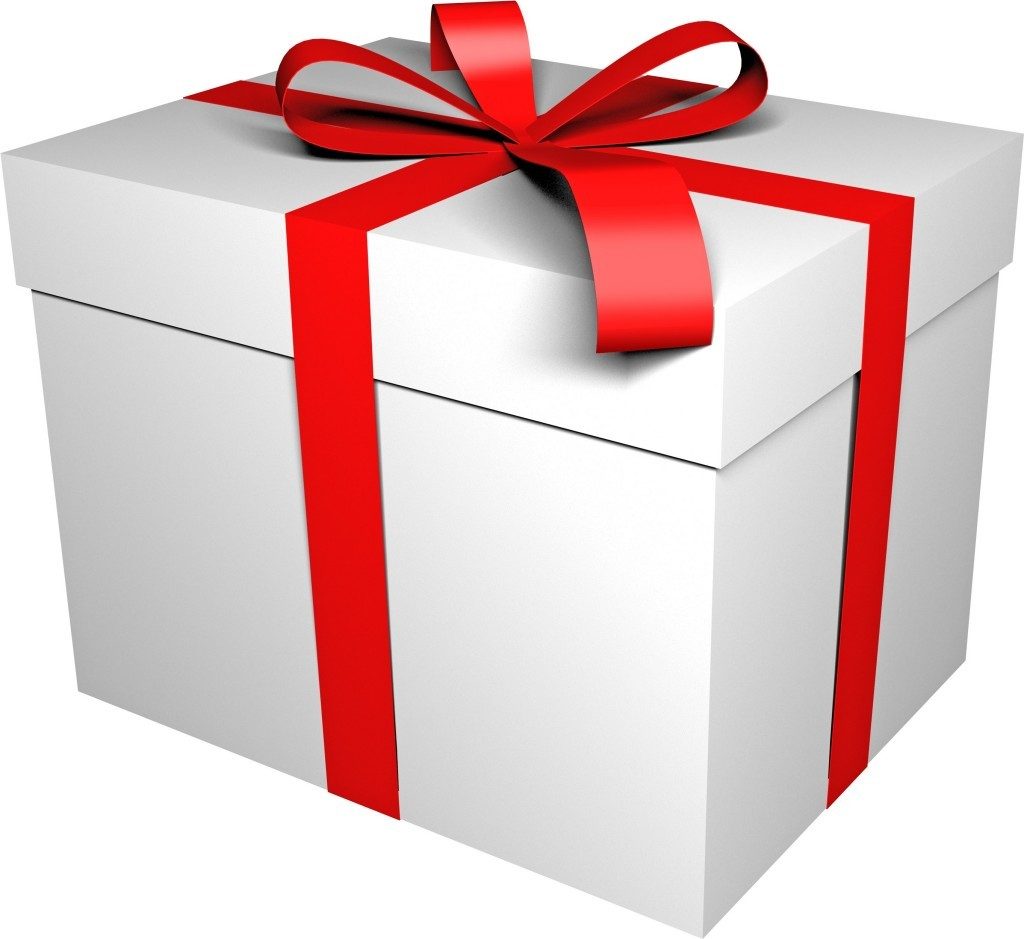 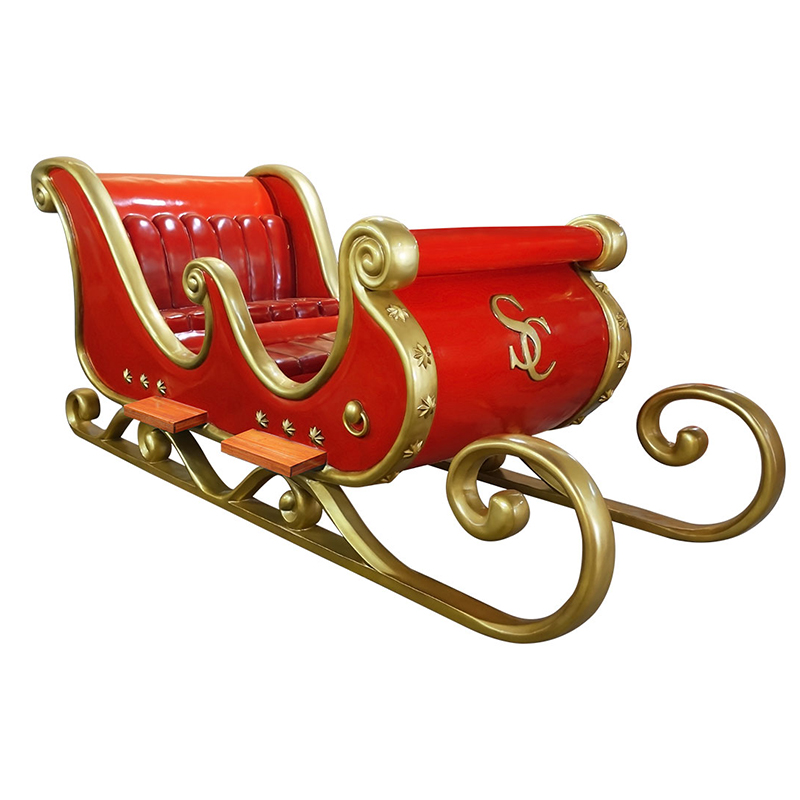 cadeautraineau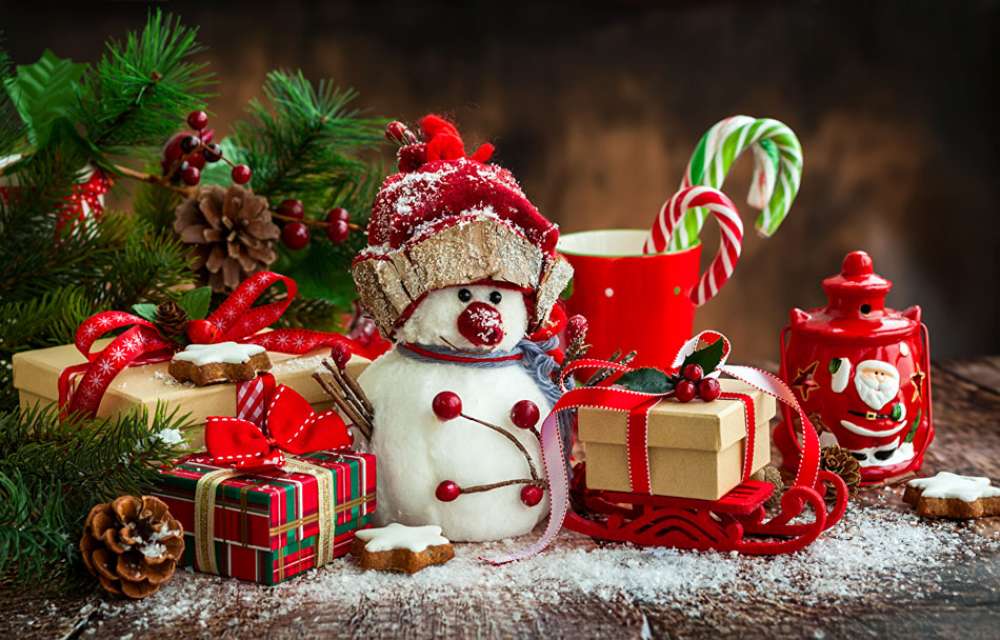 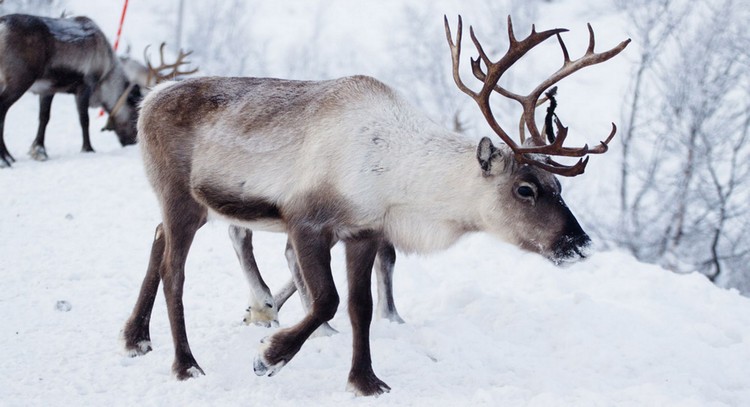 décorationrenne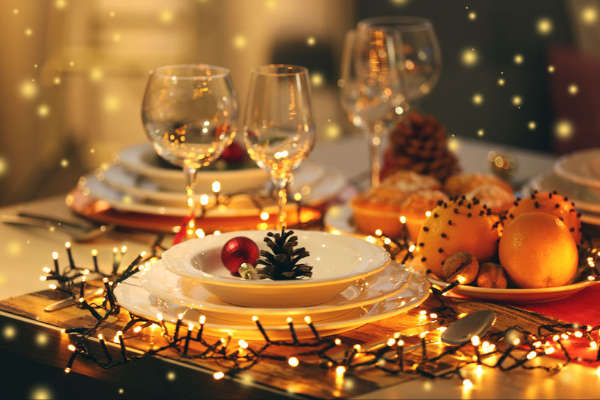 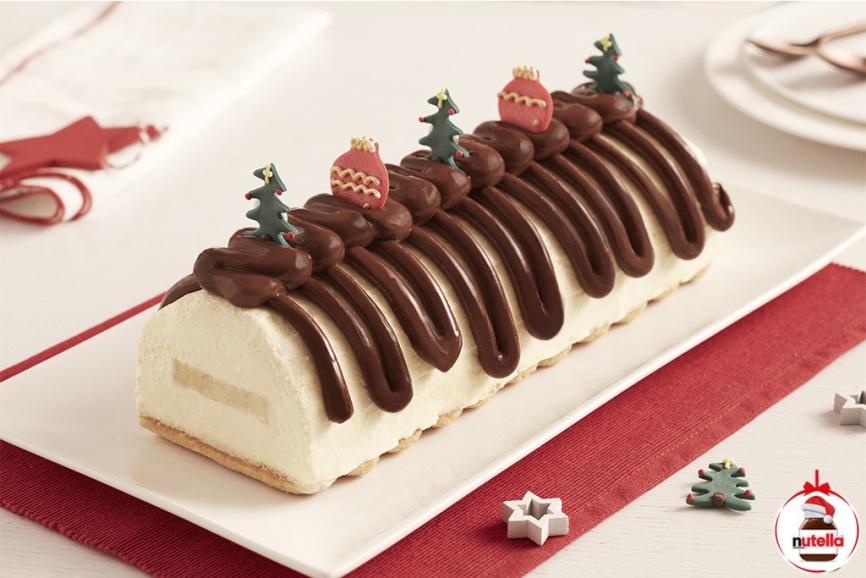 réveillonbûche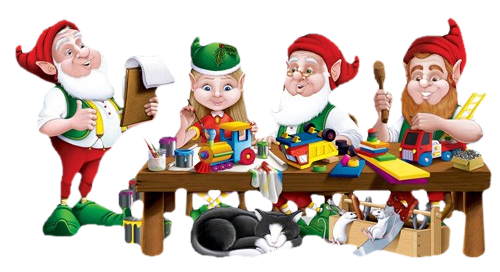 lutin